ГОСУДАРСТВЕННОЕ  БЮДЖЕТНОЕ  ОБЩЕОБРАЗОВАТЕЛЬНОЕ  УЧРЕЖДЕНИЕ
 САМАРСКОЙ ОБЛАСТИ ОСНОВНАЯ ОБЩЕОБРАЗОВАТЕЛЬНАЯ  ШКОЛА с.ЧУВАШСКОЕ  УРМЕТЬЕВО МУНИЦИПАЛЬНОГО РАЙОНА ЧЕЛНО-ВЕРШИНСКИЙ  САМАРСКОЙ ОБЛАСТИ    ПРИКАЗ                       21.02.2020г.           с. Чувашское Урметьево            №20 -од «О  школьной службе примирения »ПРИКАЗЫВАЮ:1.Создать в ГБОУ ООШ с.Чувашское Урметьево школьную службу примирения.2.Принять положение о школьной службе примирения.3.Назначить ответственной за школьную службу примирения(медиации) учителя русского языка и литературы Туллину Наталью Владимировну4. Контроль за исполнением оставляю за собой.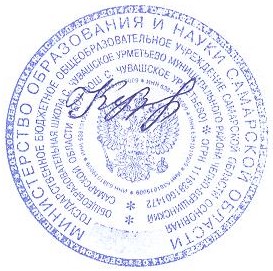 И.о.директора                                   Кузьмичёва Р.А.